Resoluciones #145 - #166Resoluciones #145 - #166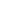 